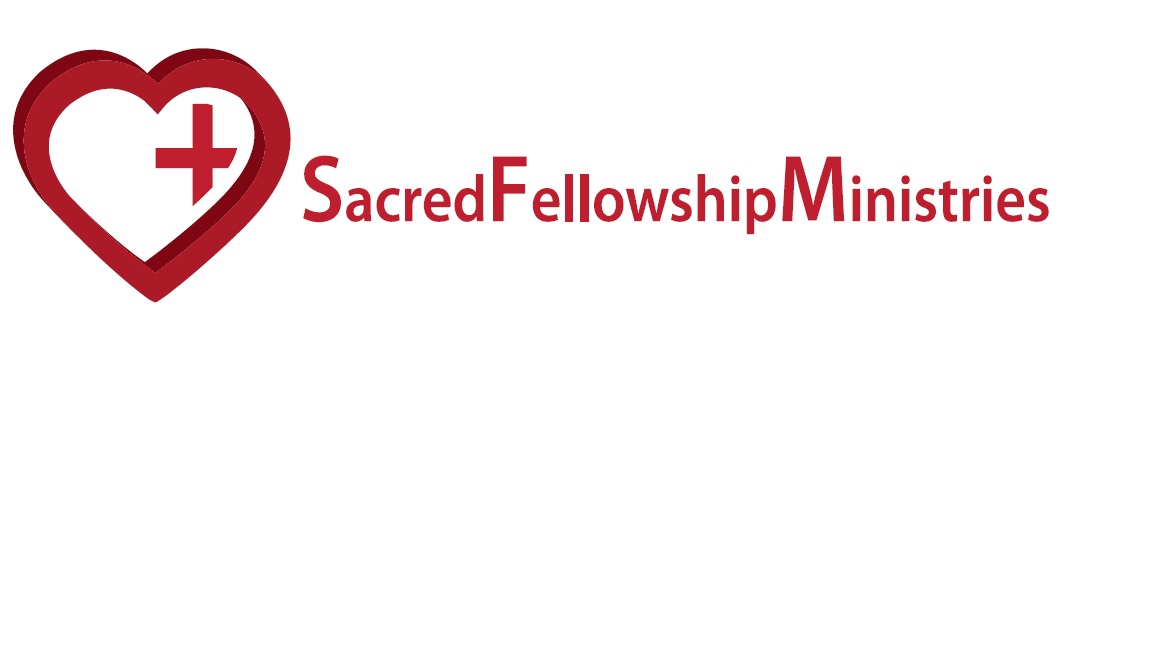 Course TitleDaysTimeCredit HoursTotal HoursTotal HoursTotal Hours